Урок: Как да създадем първият си сайт с WeeblyWeebly е един от най-мощните строители на уебсайтове в бизнеса. Той предлага на тези, които искат присъствие в мрежата, възможност за това, без да е необходимо да имат някакви знания по уеб дизайн.Чрез използването на конструктор на уебсайтове е много лесно изграждането на уебсайт и от начинаещи.Днес разгледаме основните стъпки необходими, за да започнете да създавате първия си уебсайт с Weebly.Стъпка # 1: Регистриране за акаунт в Weebly Посетете сайта https://education.weebly.com/  Регистрирайте се като попълните полетата в секцията “Get started here”. Създаването на акаунт в Weebly е безплатно.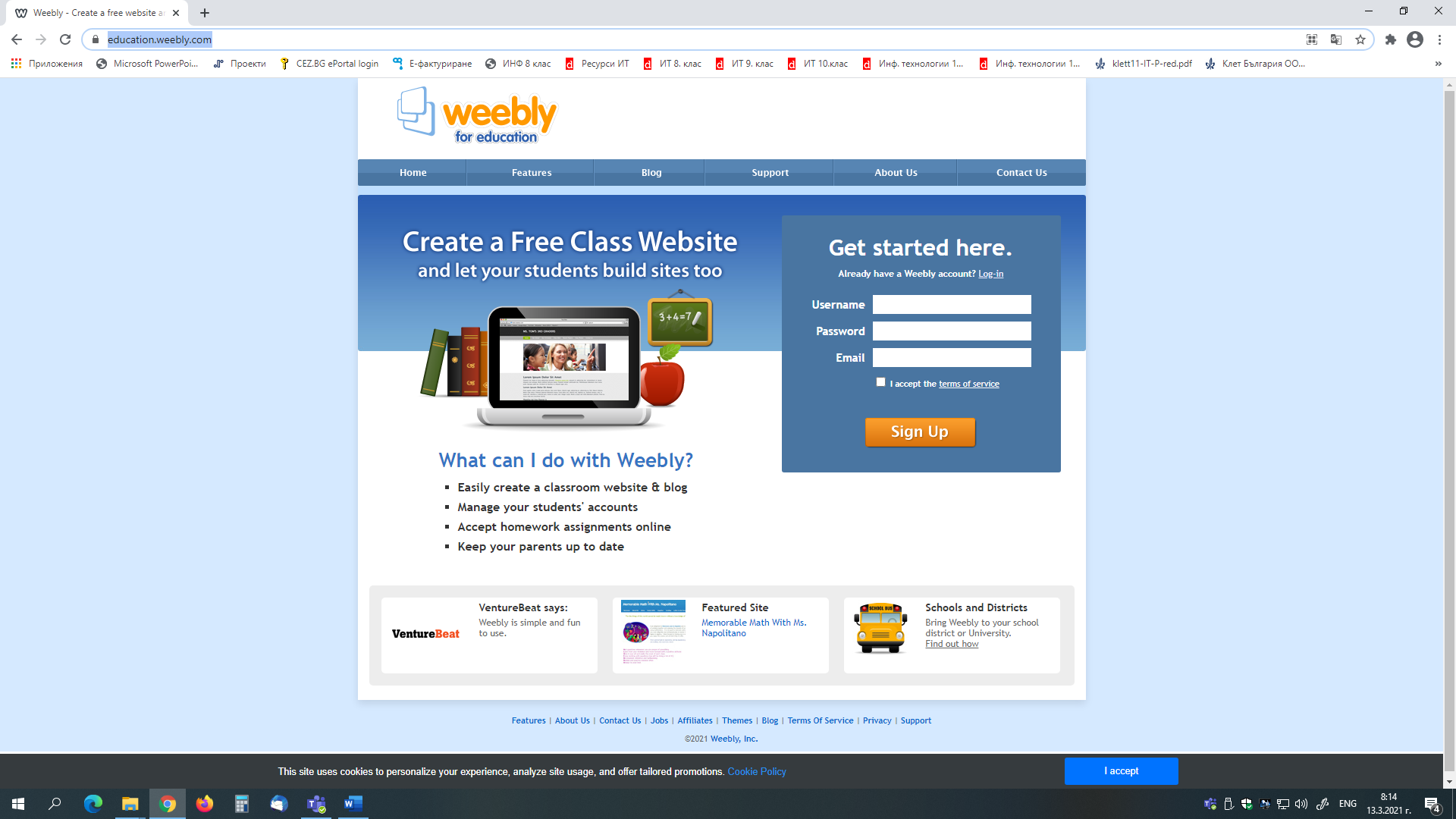 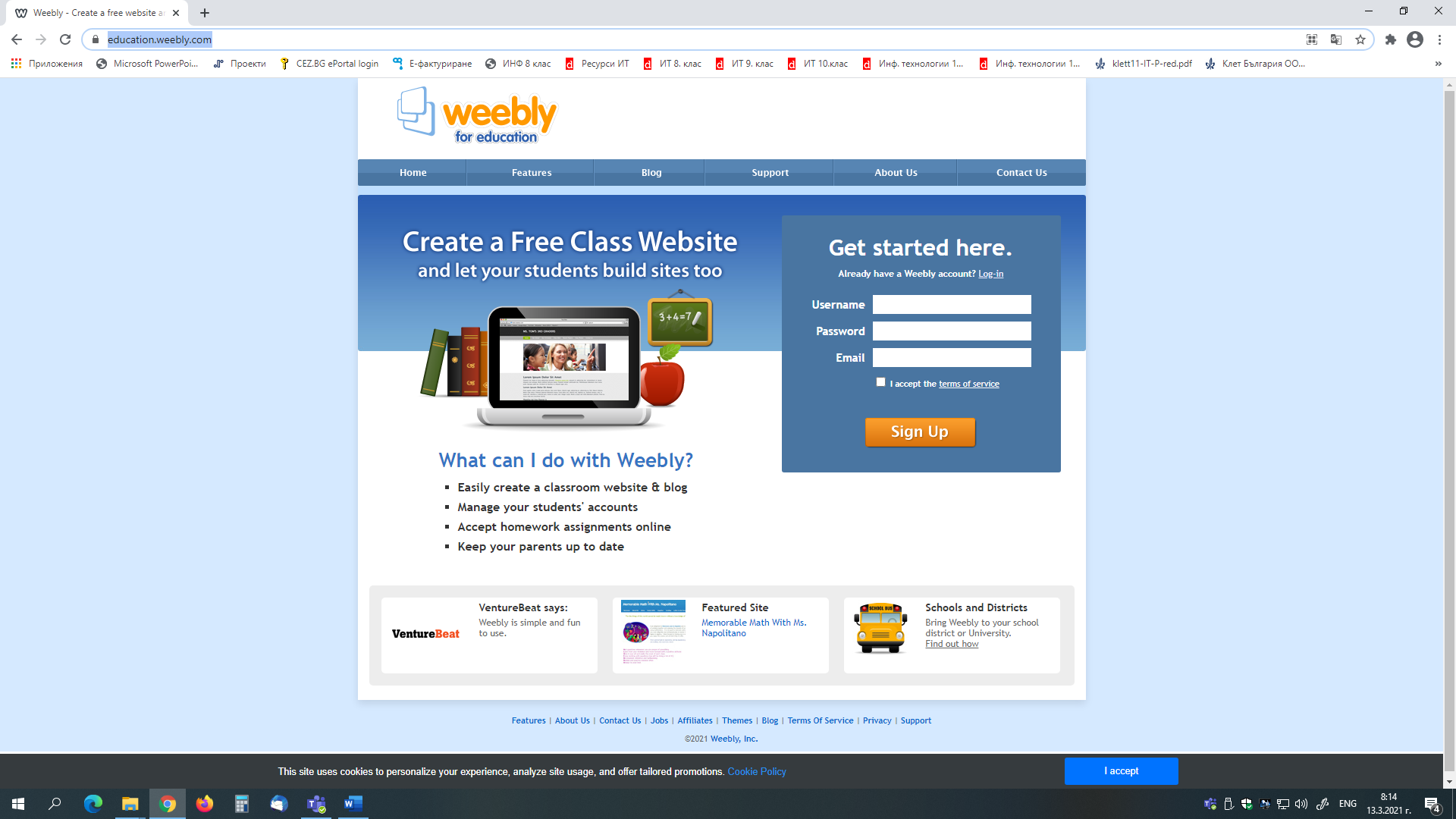 Ще Ви се отвори прозорец, от който трябва да изберете и натиснете бутона „Create a website“.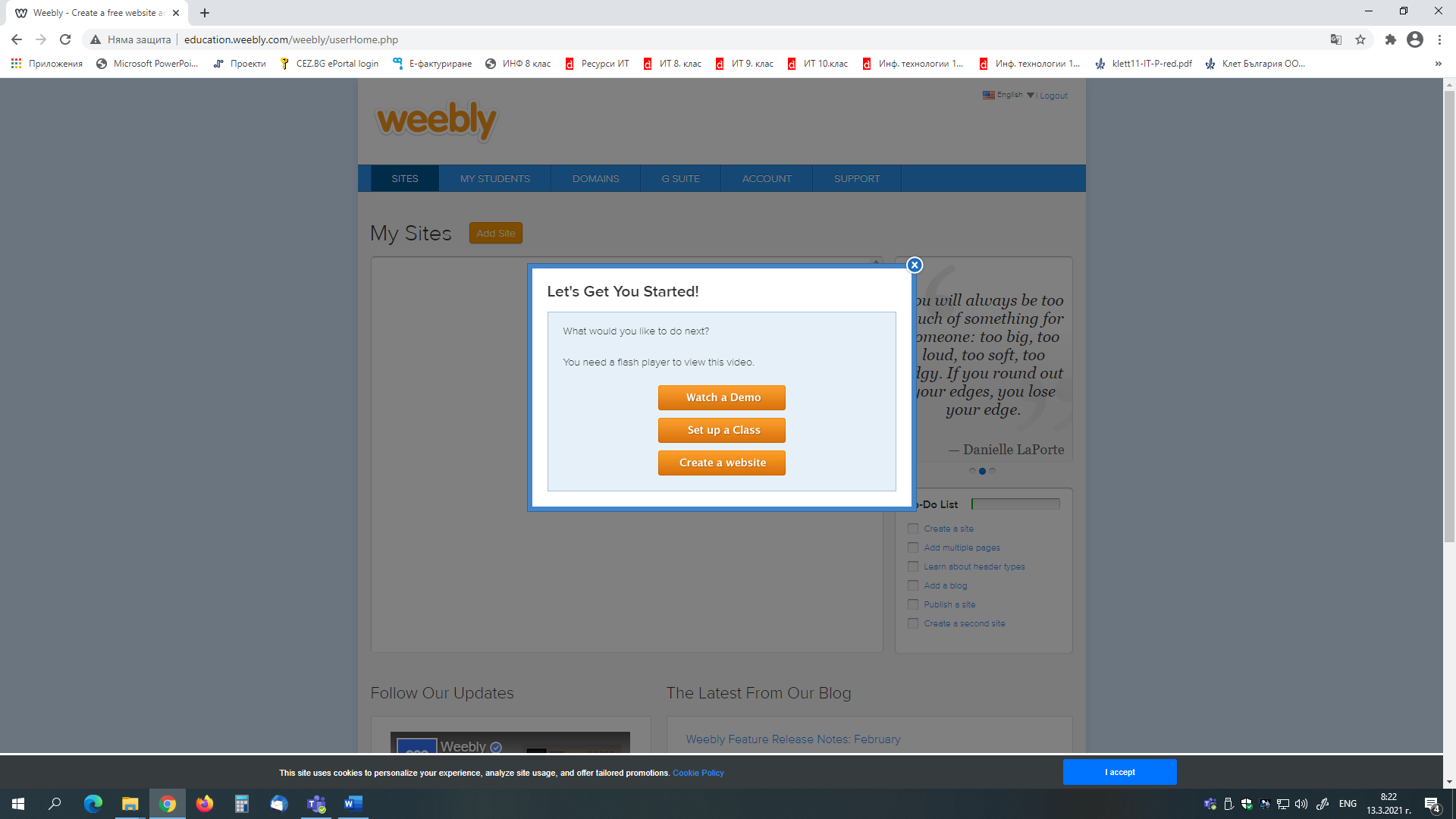 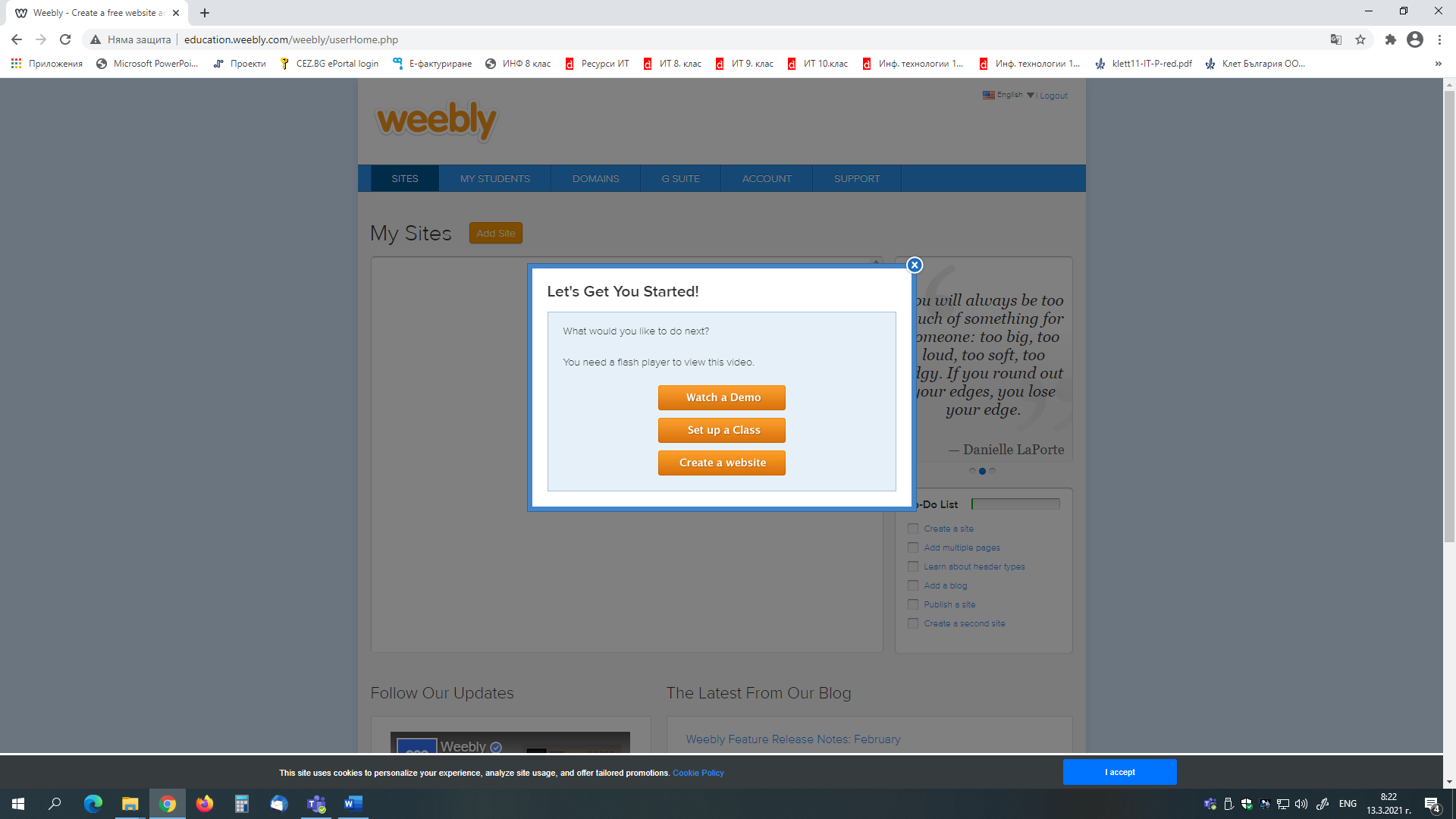 Ще се отвори прозорец, в който ще може да изберете тема (шаблон, дизайн, категория) за Вашият сайт.Стъпка # 2: Изберете тема (шаблон, дизайн, категория) на сайта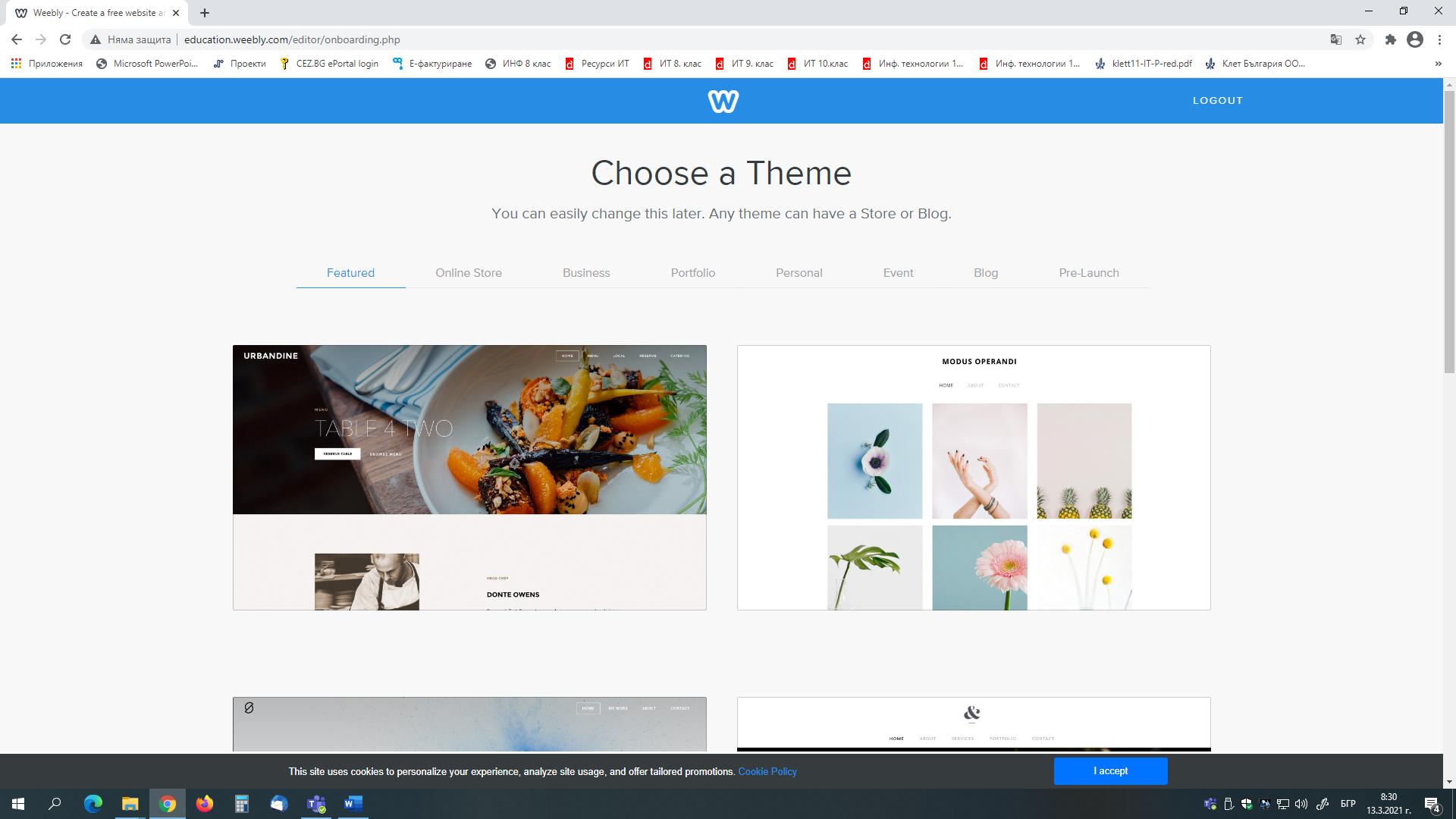 Weebly има около 50 теми, всички от които са напълно безплатни! Има много категории, от които да избирате: Бизнес, Портфолио, Личен, Блог и други. Първото нещо, което трябва да се избере е категорията на сайта. След като се направи това, ще Ви се представи набор от теми (шаблони), от които можете да избирате. Отделете време и разгледайте темите, за да изберете какво ще отговаря на вашите нужди.Стъпка # 3: Изберете домейн (име) на сайтаСлед като изберете вашата тема, ще бъдете помолени да изберете име на сайта. Има три начина да добавите име на уебсайта си към Weebly.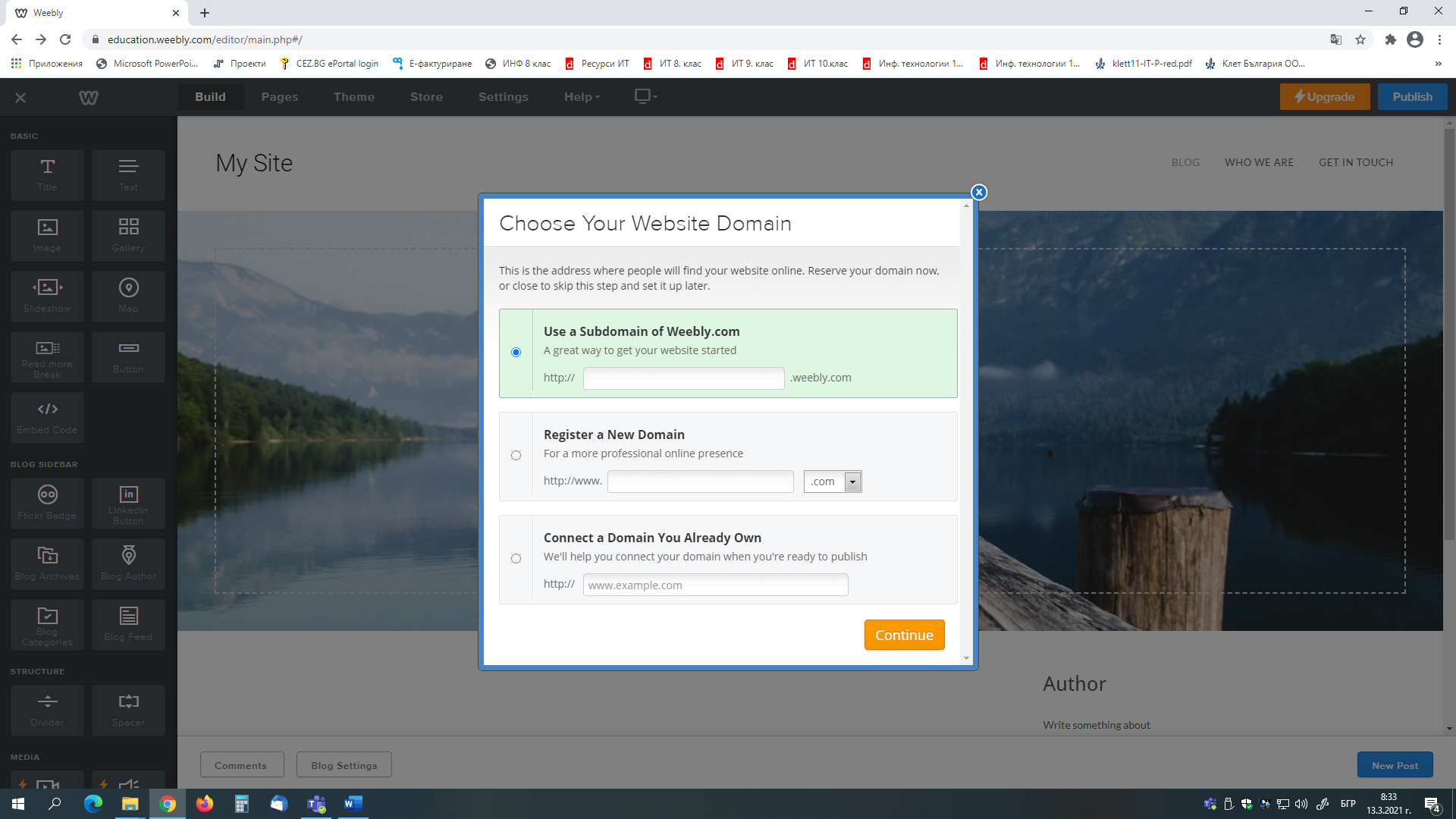 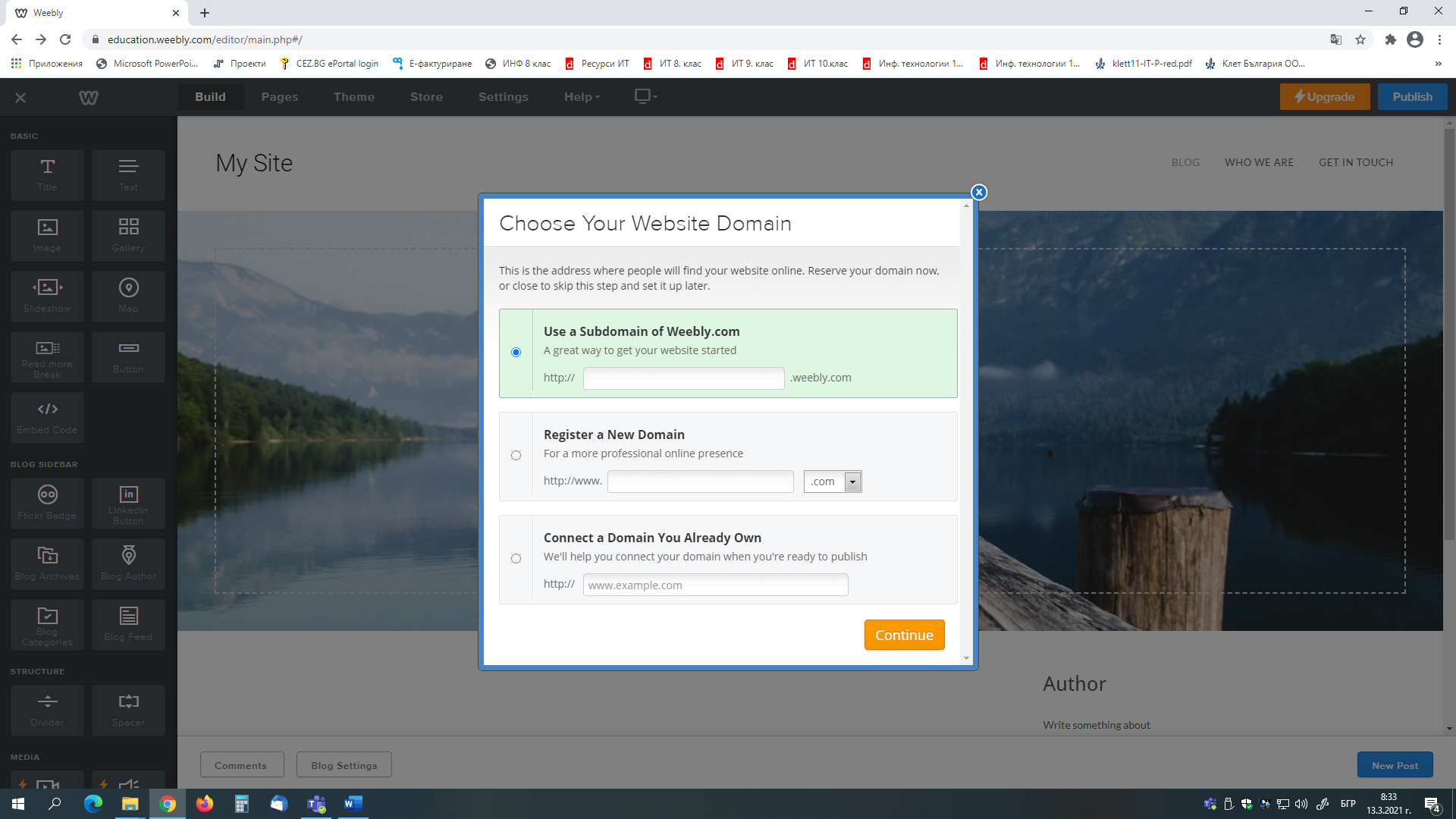 Използване на безплатен поддомейн - Не е оптимален избор, но е добро място да започнете. Безплатните поддомейни са принудени да използват марката Weebly на сайта им, но са добър начин за създаване на сайтове от начинаещи.Регистриране на нов домейн. Свързване на съществуващ домейн.Ние ще използваме безплатен поддомейн на Weebly!Стъпка # 4: Създаване на сайта с Weebly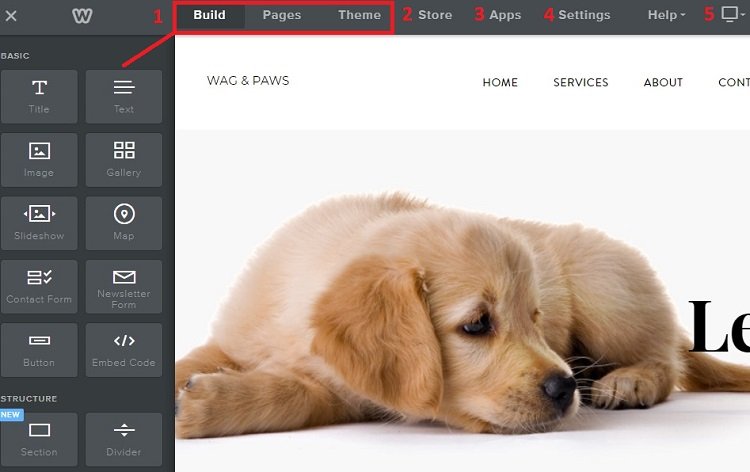 Вашият сайт в Weebly е готов вече. Следващата стъпка е да персонализирате вашия сайт.4.1. Weebly Site EditorА) Добавяне на страници към вашия сайтЗа да добавите още страници към вашия сайт отивате в раздела Страници (Pages). От менюто вдясно Page + и избор на вида на страницата - стандартна страница, страница от блог, линк към URL и бутон на, който да не се щраква (за подменю).  Изберете стандартна страница.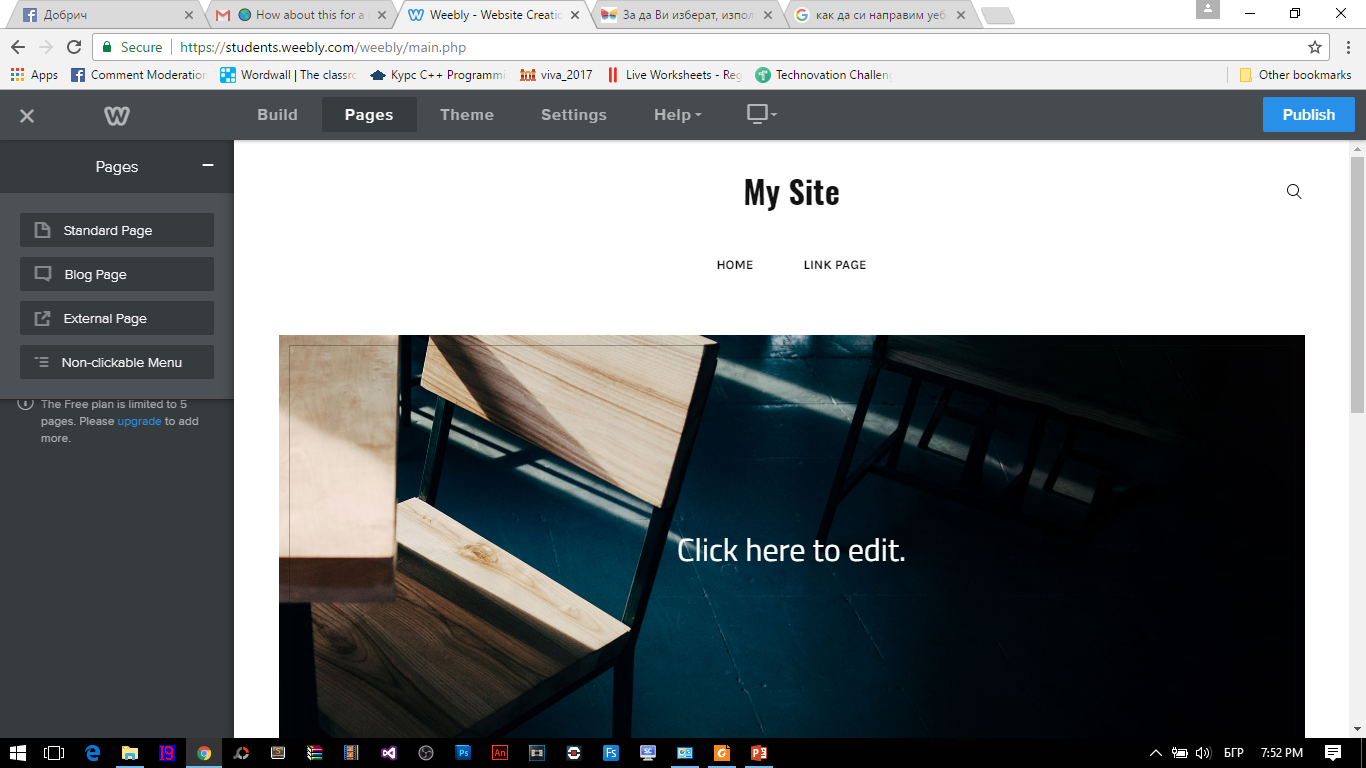 В полето PAGE NAME се задава име на страницата, което ще бъде и елемент от менюто.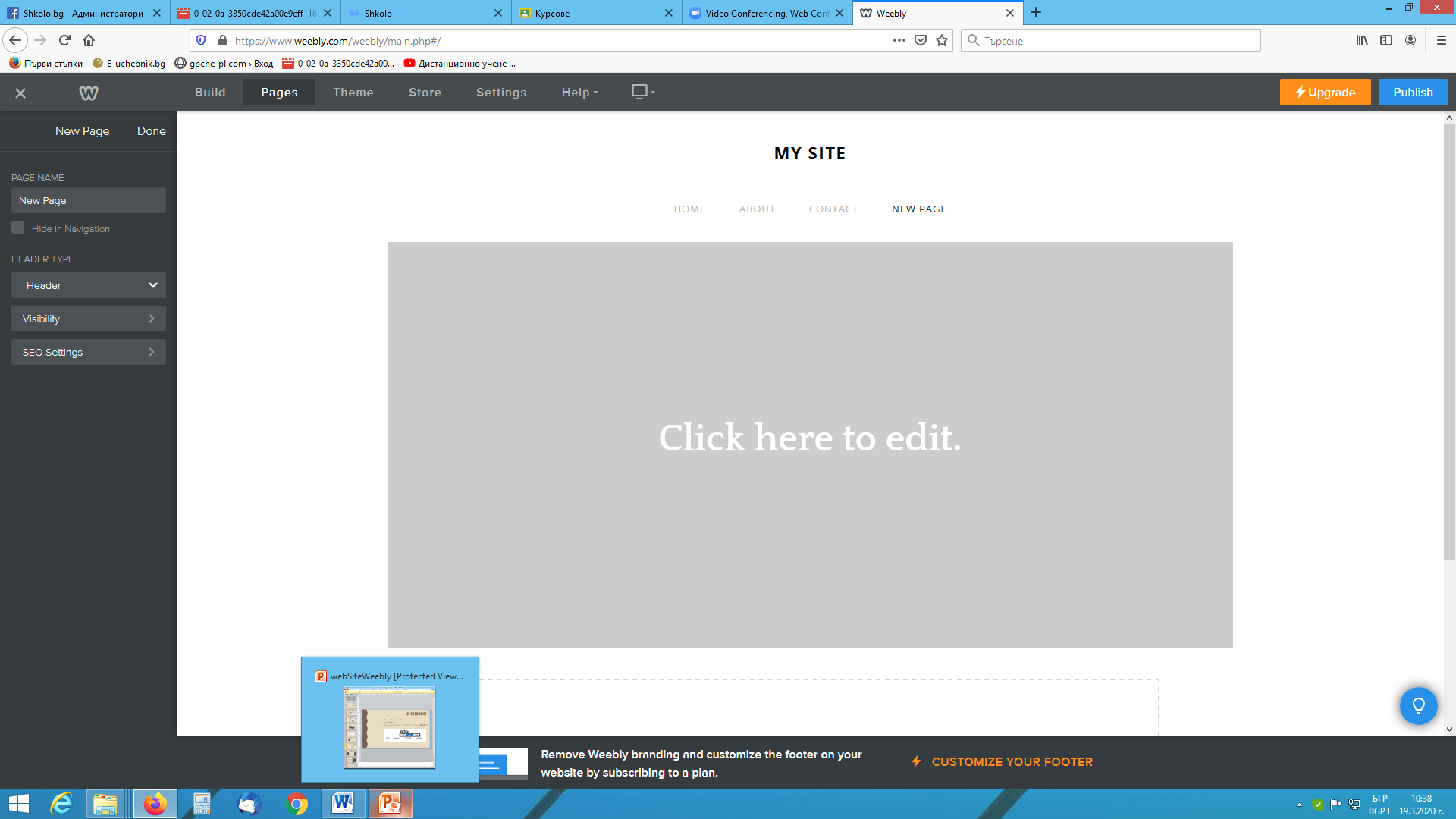 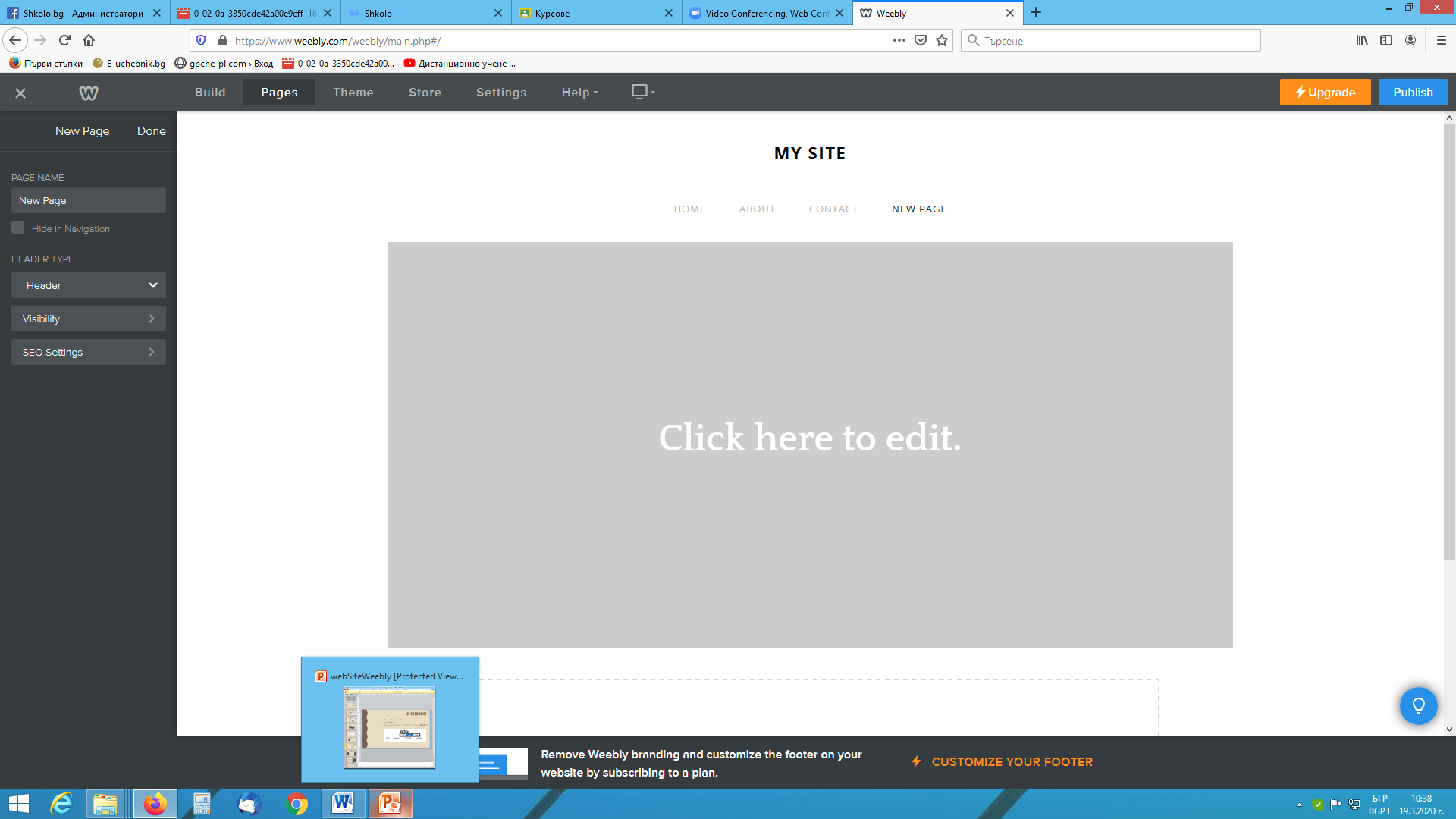 Задача: Създаване на страниците на нашия сайт като използвате структурата от файла Website.docx. Редактирайте съществуващите страници в избрания шаблон и създайте нови, ако това е необходимо.Направете снимка на екрана (използвайте клавиша Print Screen), отворете програма Paint, поставете снимката на екрана, запишете файла като jpg и добавете в заданието.Жокери: Ако срещате затруднения изгледайте видеото https://www.youtube.com/watch?v=DM82YCeq0Wk